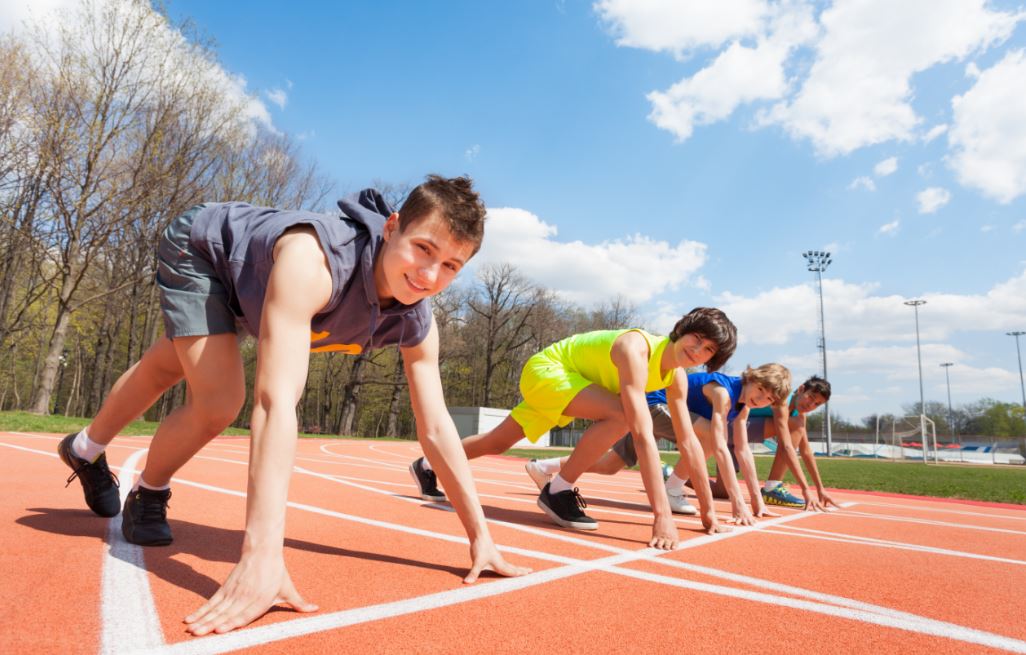 Ficha de Inscrição – Atividades Desportivas em Oeiras 2019Ficha de Inscrição – Atividades Desportivas em Oeiras 2019Ficha de Inscrição – Atividades Desportivas em Oeiras 2019Ficha de Inscrição – Atividades Desportivas em Oeiras 2019Ficha de Inscrição – Atividades Desportivas em Oeiras 2019Ficha de Inscrição – Atividades Desportivas em Oeiras 2019Ficha de Inscrição – Atividades Desportivas em Oeiras 2019Ficha de Inscrição – Atividades Desportivas em Oeiras 2019Ficha de Inscrição – Atividades Desportivas em Oeiras 2019Ficha de Inscrição – Atividades Desportivas em Oeiras 2019Ficha de Inscrição – Atividades Desportivas em Oeiras 2019Ficha de Inscrição – Atividades Desportivas em Oeiras 2019Ficha de Inscrição – Atividades Desportivas em Oeiras 2019Ficha de Inscrição – Atividades Desportivas em Oeiras 2019Ficha de Inscrição – Atividades Desportivas em Oeiras 2019Ficha de Inscrição – Atividades Desportivas em Oeiras 2019Ficha de Inscrição – Atividades Desportivas em Oeiras 2019Ficha de Inscrição – Atividades Desportivas em Oeiras 2019Ficha de Inscrição – Atividades Desportivas em Oeiras 2019Ficha de Inscrição – Atividades Desportivas em Oeiras 2019Ficha de Inscrição – Atividades Desportivas em Oeiras 2019Ficha de Inscrição – Atividades Desportivas em Oeiras 2019Ficha de Inscrição – Atividades Desportivas em Oeiras 2019Ficha de Inscrição – Atividades Desportivas em Oeiras 2019Ficha de Inscrição – Atividades Desportivas em Oeiras 2019Ficha de Inscrição – Atividades Desportivas em Oeiras 2019Ficha de Inscrição – Atividades Desportivas em Oeiras 2019Ficha de Inscrição – Atividades Desportivas em Oeiras 2019Ficha de Inscrição – Atividades Desportivas em Oeiras 2019Ficha de Inscrição – Atividades Desportivas em Oeiras 2019Ficha de Inscrição – Atividades Desportivas em Oeiras 2019Ficha de Inscrição – Atividades Desportivas em Oeiras 2019Ficha de Inscrição – Atividades Desportivas em Oeiras 2019Ficha de Inscrição – Atividades Desportivas em Oeiras 2019Ficha de Inscrição – Atividades Desportivas em Oeiras 2019Ficha de Inscrição – Atividades Desportivas em Oeiras 2019Ficha de Inscrição – Atividades Desportivas em Oeiras 2019Ficha de Inscrição – Atividades Desportivas em Oeiras 2019Ficha de Inscrição – Atividades Desportivas em Oeiras 2019Ficha de Inscrição – Atividades Desportivas em Oeiras 2019Ficha de Inscrição – Atividades Desportivas em Oeiras 2019Ficha de Inscrição – Atividades Desportivas em Oeiras 2019Ficha de Inscrição – Atividades Desportivas em Oeiras 2019Ficha de Inscrição – Atividades Desportivas em Oeiras 2019Ficha de Inscrição – Atividades Desportivas em Oeiras 2019Ficha de Inscrição – Atividades Desportivas em Oeiras 2019Ficha de Inscrição – Atividades Desportivas em Oeiras 2019Ficha de Inscrição – Atividades Desportivas em Oeiras 2019Ficha de Inscrição – Atividades Desportivas em Oeiras 2019Ficha de Inscrição – Atividades Desportivas em Oeiras 2019Ficha de Inscrição – Atividades Desportivas em Oeiras 2019Ficha de Inscrição – Atividades Desportivas em Oeiras 2019Ficha de Inscrição – Atividades Desportivas em Oeiras 2019Ficha de Inscrição – Atividades Desportivas em Oeiras 2019Ficha de Inscrição – Atividades Desportivas em Oeiras 2019Ficha de Inscrição – Atividades Desportivas em Oeiras 2019Ficha de Inscrição – Atividades Desportivas em Oeiras 2019Ficha de Inscrição – Atividades Desportivas em Oeiras 2019Ficha de Inscrição – Atividades Desportivas em Oeiras 2019Ficha de Inscrição – Atividades Desportivas em Oeiras 2019Ficha de Inscrição – Atividades Desportivas em Oeiras 2019Ficha de Inscrição – Atividades Desportivas em Oeiras 2019Ficha de Inscrição – Atividades Desportivas em Oeiras 2019Ficha de Inscrição – Atividades Desportivas em Oeiras 2019Ficha de Inscrição – Atividades Desportivas em Oeiras 2019Ficha de Inscrição – Atividades Desportivas em Oeiras 2019Ficha de Inscrição – Atividades Desportivas em Oeiras 2019Ficha de Inscrição – Atividades Desportivas em Oeiras 2019Ficha de Inscrição – Atividades Desportivas em Oeiras 2019Ficha de Inscrição – Atividades Desportivas em Oeiras 2019Ficha de Inscrição – Atividades Desportivas em Oeiras 2019Ficha de Inscrição – Atividades Desportivas em Oeiras 2019Ficha de Inscrição – Atividades Desportivas em Oeiras 2019Ficha de Inscrição – Atividades Desportivas em Oeiras 2019Ficha de Inscrição – Atividades Desportivas em Oeiras 2019Ficha de Inscrição – Atividades Desportivas em Oeiras 2019Ficha de Inscrição – Atividades Desportivas em Oeiras 2019Ficha de Inscrição – Atividades Desportivas em Oeiras 2019Ficha de Inscrição – Atividades Desportivas em Oeiras 2019Ficha de Inscrição – Atividades Desportivas em Oeiras 2019Ficha de Inscrição – Atividades Desportivas em Oeiras 2019Ficha de Inscrição – Atividades Desportivas em Oeiras 2019Ficha de Inscrição – Atividades Desportivas em Oeiras 2019Ficha de Inscrição – Atividades Desportivas em Oeiras 2019Ficha de Inscrição – Atividades Desportivas em Oeiras 2019Ficha de Inscrição – Atividades Desportivas em Oeiras 2019Ficha de Inscrição – Atividades Desportivas em Oeiras 2019Ficha de Inscrição – Atividades Desportivas em Oeiras 2019Ficha de Inscrição – Atividades Desportivas em Oeiras 2019Ficha de Inscrição – Atividades Desportivas em Oeiras 2019Ficha de Inscrição – Atividades Desportivas em Oeiras 2019Ficha de Inscrição – Atividades Desportivas em Oeiras 2019Ficha de Inscrição – Atividades Desportivas em Oeiras 2019Ficha de Inscrição – Atividades Desportivas em Oeiras 2019Ficha de Inscrição – Atividades Desportivas em Oeiras 2019Ficha de Inscrição – Atividades Desportivas em Oeiras 2019Ficha de Inscrição – Atividades Desportivas em Oeiras 2019Ficha de Inscrição – Atividades Desportivas em Oeiras 2019Ficha de Inscrição – Atividades Desportivas em Oeiras 2019Ficha de Inscrição – Atividades Desportivas em Oeiras 2019Ficha de Inscrição – Atividades Desportivas em Oeiras 2019Ficha de Inscrição – Atividades Desportivas em Oeiras 2019Ficha de Inscrição – Atividades Desportivas em Oeiras 2019Ficha de Inscrição – Atividades Desportivas em Oeiras 2019Ficha de Inscrição – Atividades Desportivas em Oeiras 2019Ficha de Inscrição – Atividades Desportivas em Oeiras 2019Ficha de Inscrição – Atividades Desportivas em Oeiras 2019Ficha de Inscrição – Atividades Desportivas em Oeiras 2019Ficha de Inscrição – Atividades Desportivas em Oeiras 2019Ficha de Inscrição – Atividades Desportivas em Oeiras 2019Ficha de Inscrição – Atividades Desportivas em Oeiras 2019Ficha de Inscrição – Atividades Desportivas em Oeiras 2019Ficha de Inscrição – Atividades Desportivas em Oeiras 2019Ficha de Inscrição – Atividades Desportivas em Oeiras 2019Ficha de Inscrição – Atividades Desportivas em Oeiras 2019Ficha de Inscrição – Atividades Desportivas em Oeiras 2019Ficha de Inscrição – Atividades Desportivas em Oeiras 2019Ficha de Inscrição – Atividades Desportivas em Oeiras 2019Ficha de Inscrição – Atividades Desportivas em Oeiras 2019Ficha de Inscrição – Atividades Desportivas em Oeiras 2019Ficha de Inscrição – Atividades Desportivas em Oeiras 2019Ficha de Inscrição – Atividades Desportivas em Oeiras 2019Ficha de Inscrição – Atividades Desportivas em Oeiras 2019Ficha de Inscrição – Atividades Desportivas em Oeiras 2019Ficha de Inscrição – Atividades Desportivas em Oeiras 2019Ficha de Inscrição – Atividades Desportivas em Oeiras 2019Ficha de Inscrição – Atividades Desportivas em Oeiras 2019Ficha de Inscrição – Atividades Desportivas em Oeiras 2019Ficha de Inscrição – Atividades Desportivas em Oeiras 2019Ficha de Inscrição – Atividades Desportivas em Oeiras 2019Ficha de Inscrição – Atividades Desportivas em Oeiras 2019Ficha de Inscrição – Atividades Desportivas em Oeiras 2019Ficha de Inscrição – Atividades Desportivas em Oeiras 2019Ficha de Inscrição – Atividades Desportivas em Oeiras 2019Ficha de Inscrição – Atividades Desportivas em Oeiras 2019Ficha de Inscrição – Atividades Desportivas em Oeiras 2019Ficha de Inscrição – Atividades Desportivas em Oeiras 2019Ficha de Inscrição – Atividades Desportivas em Oeiras 2019Ficha de Inscrição – Atividades Desportivas em Oeiras 2019Ficha de Inscrição – Atividades Desportivas em Oeiras 2019Ficha de Inscrição – Atividades Desportivas em Oeiras 2019Ficha de Inscrição – Atividades Desportivas em Oeiras 2019Ficha de Inscrição – Atividades Desportivas em Oeiras 2019Ficha de Inscrição – Atividades Desportivas em Oeiras 2019Ficha de Inscrição – Atividades Desportivas em Oeiras 2019Ficha de Inscrição – Atividades Desportivas em Oeiras 2019Ficha de Inscrição – Atividades Desportivas em Oeiras 2019Ficha de Inscrição – Atividades Desportivas em Oeiras 2019Ficha de Inscrição – Atividades Desportivas em Oeiras 2019Ficha de Inscrição – Atividades Desportivas em Oeiras 2019Ficha de Inscrição – Atividades Desportivas em Oeiras 2019Ficha de Inscrição – Atividades Desportivas em Oeiras 2019Ficha de Inscrição – Atividades Desportivas em Oeiras 2019Ficha de Inscrição – Atividades Desportivas em Oeiras 2019Ficha de Inscrição – Atividades Desportivas em Oeiras 2019Ficha de Inscrição – Atividades Desportivas em Oeiras 2019Ficha de Inscrição – Atividades Desportivas em Oeiras 2019Ficha de Inscrição – Atividades Desportivas em Oeiras 2019Ficha de Inscrição – Atividades Desportivas em Oeiras 2019Ficha de Inscrição – Atividades Desportivas em Oeiras 2019Ficha de Inscrição – Atividades Desportivas em Oeiras 2019Ficha de Inscrição – Atividades Desportivas em Oeiras 2019Ficha de Inscrição – Atividades Desportivas em Oeiras 2019Ficha de Inscrição – Atividades Desportivas em Oeiras 2019Ficha de Inscrição – Atividades Desportivas em Oeiras 2019Ficha de Inscrição – Atividades Desportivas em Oeiras 2019Ficha de Inscrição – Atividades Desportivas em Oeiras 2019Ficha de Inscrição – Atividades Desportivas em Oeiras 2019Ficha de Inscrição – Atividades Desportivas em Oeiras 2019Ficha de Inscrição – Atividades Desportivas em Oeiras 2019Ficha de Inscrição – Atividades Desportivas em Oeiras 2019Ficha de Inscrição – Atividades Desportivas em Oeiras 2019Ficha de Inscrição – Atividades Desportivas em Oeiras 2019Ficha de Inscrição – Atividades Desportivas em Oeiras 2019Ficha de Inscrição – Atividades Desportivas em Oeiras 2019Ficha de Inscrição – Atividades Desportivas em Oeiras 2019Ficha de Inscrição – Atividades Desportivas em Oeiras 2019Ficha de Inscrição – Atividades Desportivas em Oeiras 2019Ficha de Inscrição – Atividades Desportivas em Oeiras 2019Ficha de Inscrição – Atividades Desportivas em Oeiras 2019Ficha de Inscrição – Atividades Desportivas em Oeiras 2019Ficha de Inscrição – Atividades Desportivas em Oeiras 2019Ficha de Inscrição – Atividades Desportivas em Oeiras 2019Ficha de Inscrição – Atividades Desportivas em Oeiras 2019Ficha de Inscrição – Atividades Desportivas em Oeiras 2019Ficha de Inscrição – Atividades Desportivas em Oeiras 2019Ficha de Inscrição – Atividades Desportivas em Oeiras 2019Ficha de Inscrição – Atividades Desportivas em Oeiras 2019Ficha de Inscrição – Atividades Desportivas em Oeiras 2019Ficha de Inscrição – Atividades Desportivas em Oeiras 2019Ficha de Inscrição – Atividades Desportivas em Oeiras 2019Ficha de Inscrição – Atividades Desportivas em Oeiras 2019Ficha de Inscrição – Atividades Desportivas em Oeiras 2019Ficha de Inscrição – Atividades Desportivas em Oeiras 2019Ficha de Inscrição – Atividades Desportivas em Oeiras 2019Ficha de Inscrição – Atividades Desportivas em Oeiras 2019Ficha de Inscrição – Atividades Desportivas em Oeiras 2019Nome:Nome:Nome:Nome:Nome:Nome:Nome:Nome:Nome:Nome:Nome:Nome:Nome:Nome:Nome:Nome:Nome:Nome:Nome:Nome:Nome:Nº Colab.: Nº Colab.: Nº Colab.: Nº Colab.: Nº Colab.: Nº Colab.: Nº Colab.: Nº Colab.: Nº Colab.: Nº Colab.: Nº Colab.: Nº Colab.: Nº Colab.: Nº Colab.: Nº Colab.: (Obrigatório)(Obrigatório)(Obrigatório)(Obrigatório)(Obrigatório)(Obrigatório)(Obrigatório)(Obrigatório)(Obrigatório)(Obrigatório)(Obrigatório)(Obrigatório)(Obrigatório)(Obrigatório)(Obrigatório)(Obrigatório)(Obrigatório)(Obrigatório)(Obrigatório)(Obrigatório)(Obrigatório)(Obrigatório)(Obrigatório)(Obrigatório)(Obrigatório)(Obrigatório)(Obrigatório)Outros participantes:Outros participantes:Outros participantes:Outros participantes:Outros participantes:Outros participantes:Outros participantes:Outros participantes:Outros participantes:Outros participantes:Outros participantes:Outros participantes:Outros participantes:Outros participantes:Outros participantes:Outros participantes:Outros participantes:Outros participantes:Outros participantes:Outros participantes:Outros participantes:Outros participantes:Outros participantes:Outros participantes:Outros participantes:Outros participantes:Outros participantes:Outros participantes:Outros participantes:Outros participantes:Outros participantes:Outros participantes:Outros participantes:Outros participantes:Outros participantes:Outros participantes:Outros participantes:Outros participantes:Outros participantes:Outros participantes:Outros participantes:Outros participantes:Outros participantes:Outros participantes:Outros participantes:Outros participantes:Outros participantes:Outros participantes:Outros participantes:Outros participantes:Outros participantes:Outros participantes:Outros participantes:Outros participantes:Outros participantes:Outros participantes:Outros participantes:Outros participantes:Outros participantes:Outros participantes:Outros participantes:IdadesIdadesIdadesIdadesIdadesIdadesIdadesIdades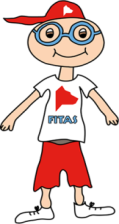                        Pagamento:                       Pagamento:                       Pagamento:                       Pagamento:                       Pagamento:                       Pagamento:                       Pagamento:                       Pagamento:                       Pagamento:                       Pagamento:                       Pagamento:                       Pagamento:                       Pagamento:                       Pagamento:                       Pagamento:                       Pagamento:                       Pagamento:                       Pagamento:                       Pagamento:                       Pagamento:                       Pagamento:                       Pagamento:                       Pagamento:                       Pagamento:                       Pagamento:                       Pagamento:                       Pagamento:                       Pagamento:                       Pagamento:                       Pagamento:                       Pagamento:                       Pagamento:                       Pagamento:                       Pagamento:                       Pagamento:                       Pagamento:                       Pagamento:                       Pagamento:                       Pagamento:                       Pagamento:                       Pagamento:                       Pagamento:                       Pagamento:                       Pagamento:                       Pagamento:                       Pagamento:      T.B. 003521790001079833036      T.B. 003521790001079833036      T.B. 003521790001079833036      T.B. 003521790001079833036      T.B. 003521790001079833036      T.B. 003521790001079833036      T.B. 003521790001079833036      T.B. 003521790001079833036      T.B. 003521790001079833036      T.B. 003521790001079833036      T.B. 003521790001079833036      T.B. 003521790001079833036      T.B. 003521790001079833036      T.B. 003521790001079833036      T.B. 003521790001079833036      T.B. 003521790001079833036      T.B. 003521790001079833036      T.B. 003521790001079833036      T.B. 003521790001079833036      T.B. 003521790001079833036      T.B. 003521790001079833036      T.B. 003521790001079833036      T.B. 003521790001079833036      T.B. 003521790001079833036      T.B. 003521790001079833036      T.B. 003521790001079833036      T.B. 003521790001079833036      T.B. 003521790001079833036      T.B. 003521790001079833036      T.B. 003521790001079833036      T.B. 003521790001079833036      T.B. 003521790001079833036      T.B. 003521790001079833036      T.B. 003521790001079833036      T.B. 003521790001079833036      T.B. 003521790001079833036      T.B. 003521790001079833036      T.B. 003521790001079833036      T.B. 003521790001079833036      T.B. 003521790001079833036      T.B. 003521790001079833036      T.B. 003521790001079833036      T.B. 003521790001079833036      T.B. 003521790001079833036      T.B. 003521790001079833036      T.B. 003521790001079833036      T.B. 003521790001079833036                                    Vencimento: (junho a julho)                                    Vencimento: (junho a julho)                                    Vencimento: (junho a julho)                                    Vencimento: (junho a julho)                                    Vencimento: (junho a julho)                                    Vencimento: (junho a julho)                                    Vencimento: (junho a julho)                                    Vencimento: (junho a julho)                                    Vencimento: (junho a julho)                                    Vencimento: (junho a julho)                                    Vencimento: (junho a julho)                                    Vencimento: (junho a julho)                                    Vencimento: (junho a julho)                                    Vencimento: (junho a julho)                                    Vencimento: (junho a julho)                                    Vencimento: (junho a julho)                                    Vencimento: (junho a julho)                                    Vencimento: (junho a julho)                                    Vencimento: (junho a julho)                                    Vencimento: (junho a julho)                                    Vencimento: (junho a julho)                                    Vencimento: (junho a julho)                                    Vencimento: (junho a julho)                                    Vencimento: (junho a julho)                                    Vencimento: (junho a julho)                                    Vencimento: (junho a julho)                                    Vencimento: (junho a julho)                                    Vencimento: (junho a julho)                                    Vencimento: (junho a julho)                                    Vencimento: (junho a julho)                                    Vencimento: (junho a julho)                                    Vencimento: (junho a julho)                                    Vencimento: (junho a julho)                                    Vencimento: (junho a julho)                                    Vencimento: (junho a julho)                                    Vencimento: (junho a julho)                                    Vencimento: (junho a julho)                                    Vencimento: (junho a julho)                                    Vencimento: (junho a julho)                                    Vencimento: (junho a julho)                                    Vencimento: (junho a julho)                                    Vencimento: (junho a julho)                                    Vencimento: (junho a julho)                                    Vencimento: (junho a julho)                                    Vencimento: (junho a julho)                                    Vencimento: (junho a julho)                                    Vencimento: (junho a julho)                                    Vencimento: (junho a julho)                                    Vencimento: (junho a julho)                                    Vencimento: (junho a julho)                                    Vencimento: (junho a julho)                                    Vencimento: (junho a julho)                                    Vencimento: (junho a julho)                                    Vencimento: (junho a julho)                                    Vencimento: (junho a julho)                                    Vencimento: (junho a julho)                                    Vencimento: (junho a julho)                                    Vencimento: (junho a julho)                                    Vencimento: (junho a julho)                                    Vencimento: (junho a julho)                                    Vencimento: (junho a julho)                                    Vencimento: (junho a julho) Assinatura: Assinatura: Assinatura: Assinatura: Assinatura: Assinatura: Assinatura: Assinatura: Assinatura: Assinatura: Assinatura: Assinatura: Assinatura: Assinatura: Assinatura: Assinatura: Assinatura: Assinatura: Assinatura: Assinatura: Assinatura: Assinatura: Assinatura: Assinatura: Assinatura: Assinatura: Assinatura: Assinatura:Contacto:Contacto:Contacto:Contacto:Contacto:Contacto:Contacto:Contacto:Contacto:Contacto:Contacto:Contacto:Contacto:Contacto:Contacto:Contacto:Contacto:Contacto:Contacto:Contacto:Contacto:Contacto:Contacto:Contacto:     Data:     Data:     Data:     Data:     Data:     Data:     Data:     Data:     Data:     Data:     Data:     Data:     Data:     Data:     Data:     Data:     Data:     Data:     Data:Campo Atividades Desportivas1 SemanaValor de inscrição 10,00€Valor c/comparticipação do GDC50,00 €Valor p/ público em geral60,00 €